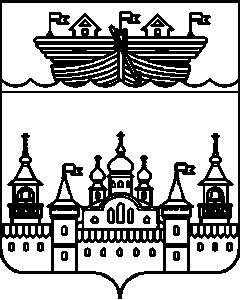 АДМИНИСТРАЦИЯ КАПУСТИХИНСКОГО СЕЛЬСОВЕТА ВОСКРЕСЕНСКОГО МУНИЦИПАЛЬНОГО РАЙОНА НИЖЕГОРОДСКОЙ ОБЛАСТИПОСТАНОВЛЕНИЕ03 июня 2021 года	№ 35 Об утверждении Перечня автомобильных дорог общего пользования местного значения Капустихинского сельсовета Воскресенского муниципального района Нижегородской областиВ соответствии с Федеральным законом от 06.10.2003г. № 131-ФЗ «Об общих принципах организации местного самоуправления в Российской Федерации», Федеральным законом от 08.11.2007г. № 257-ФЗ «Об автомобильных дорогах и о дорожной деятельности в Российской Федерации и о внесении изменений в отдельные законодательные акты Российской Федерации», Законом Нижегородской области от 04.12.2008 г. №157-З «Об автомобильных дорогах и о дорожной деятельности в Нижегородской области», руководствуясь Уставом Капустихинского сельсовета и в связи с изменением учетных данных дорог местного значения, администрация Капустихинского сельсовета Воскресенского района Нижегородской области постановляет:1.Утвердить прилагаемый Перечень автомобильных дорог общего пользования местного значения Капустихинского сельсовета.2.Постановление № 42 от 01 декабря 2015 года «Об утверждении Перечня  автомобильных дорог общего пользования местного значения  Капустихинского сельсовета Воскресенского муниципального района Нижегородской области» считать утратившим силу.3.Обнародовать настоящее постановление на информационном стенде в здании администрации Капустихинского сельсовета.4.Контроль за исполнением настоящего постановления оставляю за собой.Глава администрацииКапустихинского сельсовета						Л.И.АфоньшинаУтвержденпостановлением администрации Капустихинского сельсовета03.06.2021г.№ 35Перечень автомобильных дорог общего пользования местного значения Капустихинского сельсоветаАдминистрацияКапустихинского сельсоветаВоскресенскогоМуниципальногоРайонаР. п. ВоскресенскоеУл. ПушкинаДом 65ИНН52120037ОГРН1025200870200№Населенный пункт, наименование автодорогиИдентификационный номер номер  автодорогиПротяженностьавтодорог (км)Категория автодорогиАдминистрацияКапустихинского сельсоветаВоскресенскогоМуниципальногоРайонаР. п. ВоскресенскоеУл. ПушкинаДом 65ИНН52120037ОГРН10252008702001Д.Бахариха1,221АдминистрацияКапустихинского сельсоветаВоскресенскогоМуниципальногоРайонаР. п. ВоскресенскоеУл. ПушкинаДом 65ИНН52120037ОГРН1025200870200Заезд52 216 907 ОП МП 0010,173IVАдминистрацияКапустихинского сельсоветаВоскресенскогоМуниципальногоРайонаР. п. ВоскресенскоеУл. ПушкинаДом 65ИНН52120037ОГРН1025200870200Ул.Набережная52 216 907 ОП МП 0020,8201VАдминистрацияКапустихинского сельсоветаВоскресенскогоМуниципальногоРайонаР. п. ВоскресенскоеУл. ПушкинаДом 65ИНН52120037ОГРН1025200870200Ул. Полевая 52 216 907 ОП МП 0030,2281VАдминистрацияКапустихинского сельсоветаВоскресенскогоМуниципальногоРайонаР. п. ВоскресенскоеУл. ПушкинаДом 65ИНН52120037ОГРН10252008702002Д.Богданово1,154IVАдминистрацияКапустихинского сельсоветаВоскресенскогоМуниципальногоРайонаР. п. ВоскресенскоеУл. ПушкинаДом 65ИНН52120037ОГРН1025200870200Заезд52 216 907 ОП МП 0040,471АдминистрацияКапустихинского сельсоветаВоскресенскогоМуниципальногоРайонаР. п. ВоскресенскоеУл. ПушкинаДом 65ИНН52120037ОГРН1025200870200Ул. Дружбы52 216 907 ОП МП 0050,683IVАдминистрацияКапустихинского сельсоветаВоскресенскогоМуниципальногоРайонаР. п. ВоскресенскоеУл. ПушкинаДом 65ИНН52120037ОГРН10252008702003Д. Будилиха 2,839АдминистрацияКапустихинского сельсоветаВоскресенскогоМуниципальногоРайонаР. п. ВоскресенскоеУл. ПушкинаДом 65ИНН52120037ОГРН1025200870200 Ул. Мира52 216 907 ОП МП 0061,033IVАдминистрацияКапустихинского сельсоветаВоскресенскогоМуниципальногоРайонаР. п. ВоскресенскоеУл. ПушкинаДом 65ИНН52120037ОГРН1025200870200Ул. Луговая52 216 907 ОП МП 0070,503IVАдминистрацияКапустихинского сельсоветаВоскресенскогоМуниципальногоРайонаР. п. ВоскресенскоеУл. ПушкинаДом 65ИНН52120037ОГРН1025200870200Ул. Придорожная52 216 907 ОП МП 0080,448IVАдминистрацияКапустихинского сельсоветаВоскресенскогоМуниципальногоРайонаР. п. ВоскресенскоеУл. ПушкинаДом 65ИНН52120037ОГРН1025200870200Ул. Клубная52 216 907 ОП МП 0090,683IVАдминистрацияКапустихинского сельсоветаВоскресенскогоМуниципальногоРайонаР. п. ВоскресенскоеУл. ПушкинаДом 65ИНН52120037ОГРН1025200870200Пер. Клубный52 216 907 ОП МП 0100,172IVАдминистрацияКапустихинского сельсоветаВоскресенскогоМуниципальногоРайонаР. п. ВоскресенскоеУл. ПушкинаДом 65ИНН52120037ОГРН10252008702004Д. Капустиха2,149АдминистрацияКапустихинского сельсоветаВоскресенскогоМуниципальногоРайонаР. п. ВоскресенскоеУл. ПушкинаДом 65ИНН52120037ОГРН1025200870200Ул. Береговая52 216 907 ОП МП 0120,459IVАдминистрацияКапустихинского сельсоветаВоскресенскогоМуниципальногоРайонаР. п. ВоскресенскоеУл. ПушкинаДом 65ИНН52120037ОГРН1025200870200Ул. Победы52 216 907 ОП МП 0131,111IVАдминистрацияКапустихинского сельсоветаВоскресенскогоМуниципальногоРайонаР. п. ВоскресенскоеУл. ПушкинаДом 65ИНН52120037ОГРН1025200870200Пер. Речной52 216 907 ОП МП 0140,125IVАдминистрацияКапустихинского сельсоветаВоскресенскогоМуниципальногоРайонаР. п. ВоскресенскоеУл. ПушкинаДом 65ИНН52120037ОГРН1025200870200Ул. Молодежная52 216 907 ОП МП 0150,239IVАдминистрацияКапустихинского сельсоветаВоскресенскогоМуниципальногоРайонаР. п. ВоскресенскоеУл. ПушкинаДом 65ИНН52120037ОГРН1025200870200Ул. Клубная52 216 907 ОП МП 0160,215IVАдминистрацияКапустихинского сельсоветаВоскресенскогоМуниципальногоРайонаР. п. ВоскресенскоеУл. ПушкинаДом 65ИНН52120037ОГРН10252008702005Д. Лучиновка0,976АдминистрацияКапустихинского сельсоветаВоскресенскогоМуниципальногоРайонаР. п. ВоскресенскоеУл. ПушкинаДом 65ИНН52120037ОГРН1025200870200Ул. Нагорная52 216 907 ОП МП 0170,780IVАдминистрацияКапустихинского сельсоветаВоскресенскогоМуниципальногоРайонаР. п. ВоскресенскоеУл. ПушкинаДом 65ИНН52120037ОГРН1025200870200 Пер. Лесной52 216 907 ОП МП 0180,196IVАдминистрацияКапустихинского сельсоветаВоскресенскогоМуниципальногоРайонаР. п. ВоскресенскоеУл. ПушкинаДом 65ИНН52120037ОГРН10252008702006Д. Площаниха3,098АдминистрацияКапустихинского сельсоветаВоскресенскогоМуниципальногоРайонаР. п. ВоскресенскоеУл. ПушкинаДом 65ИНН52120037ОГРН1025200870200заезд52 216 907 ОП МП 0191,3471УАдминистрацияКапустихинского сельсоветаВоскресенскогоМуниципальногоРайонаР. п. ВоскресенскоеУл. ПушкинаДом 65ИНН52120037ОГРН1025200870200Ул. 1Мая52 216 907 ОП МП 0201,160IVАдминистрацияКапустихинского сельсоветаВоскресенскогоМуниципальногоРайонаР. п. ВоскресенскоеУл. ПушкинаДом 65ИНН52120037ОГРН1025200870200Пер. Нагорный52 216 907 ОП МП 0210,333IVАдминистрацияКапустихинского сельсоветаВоскресенскогоМуниципальногоРайонаР. п. ВоскресенскоеУл. ПушкинаДом 65ИНН52120037ОГРН1025200870200Ул. Дачная52 216 907 ОП МП 0220,258IVАдминистрацияКапустихинского сельсоветаВоскресенскогоМуниципальногоРайонаР. п. ВоскресенскоеУл. ПушкинаДом 65ИНН52120037ОГРН10252008702007Д. Русениха2,331АдминистрацияКапустихинского сельсоветаВоскресенскогоМуниципальногоРайонаР. п. ВоскресенскоеУл. ПушкинаДом 65ИНН52120037ОГРН1025200870200Ул. Весенняя52 216 907 ОП МП 0231,243IVАдминистрацияКапустихинского сельсоветаВоскресенскогоМуниципальногоРайонаР. п. ВоскресенскоеУл. ПушкинаДом 65ИНН52120037ОГРН1025200870200 Ул. Молодежная52 216 907 ОП МП 0240,238IVАдминистрацияКапустихинского сельсоветаВоскресенскогоМуниципальногоРайонаР. п. ВоскресенскоеУл. ПушкинаДом 65ИНН52120037ОГРН1025200870200Ул. Школьная52 216 907 ОП МП 0250,516IVАдминистрацияКапустихинского сельсоветаВоскресенскогоМуниципальногоРайонаР. п. ВоскресенскоеУл. ПушкинаДом 65ИНН52120037ОГРН1025200870200Ул. Дачная52 216 907 ОП МП 0260.334IVАдминистрацияКапустихинского сельсоветаВоскресенскогоМуниципальногоРайонаР. п. ВоскресенскоеУл. ПушкинаДом 65ИНН52120037ОГРН10252008702008Д. Усиха0,779АдминистрацияКапустихинского сельсоветаВоскресенскогоМуниципальногоРайонаР. п. ВоскресенскоеУл. ПушкинаДом 65ИНН52120037ОГРН1025200870200Ул. Заречная52 216 972 ОП МП 0290,779IVАдминистрацияКапустихинского сельсоветаВоскресенскогоМуниципальногоРайонаР. п. ВоскресенскоеУл. ПушкинаДом 65ИНН52120037ОГРН10252008702009Д. Чернышиха3,034АдминистрацияКапустихинского сельсоветаВоскресенскогоМуниципальногоРайонаР. п. ВоскресенскоеУл. ПушкинаДом 65ИНН52120037ОГРН1025200870200Ул. Полевая52 216 907 ОП МП 0300,432IVАдминистрацияКапустихинского сельсоветаВоскресенскогоМуниципальногоРайонаР. п. ВоскресенскоеУл. ПушкинаДом 65ИНН52120037ОГРН1025200870200Ул. Набережная52 216 907 ОП МП 0311,012IVАдминистрацияКапустихинского сельсоветаВоскресенскогоМуниципальногоРайонаР. п. ВоскресенскоеУл. ПушкинаДом 65ИНН52120037ОГРН1025200870200Ул. Березовая52 216 907 ОП МП 0320,187IVАдминистрацияКапустихинского сельсоветаВоскресенскогоМуниципальногоРайонаР. п. ВоскресенскоеУл. ПушкинаДом 65ИНН52120037ОГРН1025200870200Пер. Воинской части52 216 907 ОП МП 0330,406IVАдминистрацияКапустихинского сельсоветаВоскресенскогоМуниципальногоРайонаР. п. ВоскресенскоеУл. ПушкинаДом 65ИНН52120037ОГРН1025200870200Ул. Новая52 216 907 ОП МП 0340,297IVАдминистрацияКапустихинского сельсоветаВоскресенскогоМуниципальногоРайонаР. п. ВоскресенскоеУл. ПушкинаДом 65ИНН52120037ОГРН1025200870200Ул. Южная52 216 907 ОП МП 0350,500IVАдминистрацияКапустихинского сельсоветаВоскресенскогоМуниципальногоРайонаР. п. ВоскресенскоеУл. ПушкинаДом 65ИНН52120037ОГРН1025200870200Пер. Транспортный52 216 907 ОП МП 0360,200IV10 Д. Чухломка1,719Ул. Зеленая52 216 907 ОП МП 0371,323IV Пер. Заречный52 216 907 ОП МП 0380,135IVПер. Школьный52 216 907 ОП МП 0390,261IV11Д.Щербачиха2,615заезд52 216 907 ОП МП 0410,2391УУл. Садовая52 216 907 ОП МП 0421,148IVУл. Луговая52 216 907 ОП МП 0430,189IVУл. Полевая 52 216 907 ОП МП 0440,737IVПер. Сосновый52 216 907 ОП МП 0460,302IVитого21,915